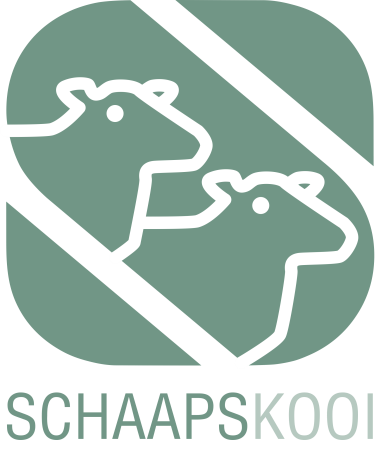 Beste leerkracht, wij vinden het erg leuk dat u met uw klas de Schaapskooi komt bezoeken.Drie weken vooraf krijgt u  een document toegestuurd met daarin de beschrijving van de activiteiten  van het Lammetjespad.Het Lammetjespad bestaat uit 6 activiteiten. Vooraf dient u de klas te verdelen in 6 groepjes met ieder een eigen begeleider.Het is de bedoeling dat u de informatie over het Lammetjespad doorstuurt naar de begeleiders zodat deze zich goed kunnen voorbereiden.  Wij verwachten een actieve rol van de begeleiders.Wanneer de weersomstandigheden té slecht zijn voor het bezoek dan wordt er minstens 24 uur van tevoren contact opgenomen met de ICC-er van uw school of met de school zelf. Hierna wordt in overleg een andere datum gekozen voor het bezoek.Met vriendelijke groet , het team educatie van de Schaapskooi Schijndel 